Dinosaurs vs. Aliens Peulah Cartoon StripCreate a cartoon strip demonstrating your kvutza’s plan for taking over the world!Collect CashCollect as many ramahbucks (Claire, David, Josh, Ed) from around the mirpeset as you can!Write a Commercial!Create a commercial in one-take explaining why your team should take over the world, to be recorded by your madrich/a and submitted to Claire.Fight Song!!Compose new lyrics to a pre-existing song expressing why/how you will dominate the world!!Be sure to include“Meah milim”Just Dance!Create a dance for only eight counts of a song, and use your madrich/a’s phone to record it. Be sure to include all members of your kvutza in the video!Write a Cheer!Who has ever heard of world domination without a little ruach? Compose a cheer to represent your team in the fight to takeover the world.You’re never fully dressed…What’s world domination without a little style? Create a “uniform” to make it clear who is on your team.Be sure toBe as creative as possibleMake your uniforms useful! Remember, the goal here is world domination!Organize your team!Write out the names of everyone on your team in age order.Create a PosterCreate a poster for your team!Storytime!Write a short about what civilization will look like when you take over the world.Synchronized CartwheelEach kvutza must perform a synchronized cartwheel to be recorded by their madrich/a, and submitted to Claire.Compose a tagline!Write a snippy tagline advertising your kvutzaUse Your Body!Spell the following words with your bodies and have your madrich/a take a photo of itShoafimTzrifTimeKayitzThe madricim will explain that they must spell out certain words with their bodiesThe madrich/a will take a photo of it in order to move on to the next stationMeah Milim ChallengeWrite as many of the meah milim as you can think of1.2.3.4.5.6.7.8.9.10.11.12.13.14.15.16.17.18.19.20.Name that Movie!Write down the names of as many movies as you can that involve time travel1.2.3.4.5.6.7.8.9.10.11.12.13.14.15.16.17.18.19.20.Word Search			Each kvutza must complete this word search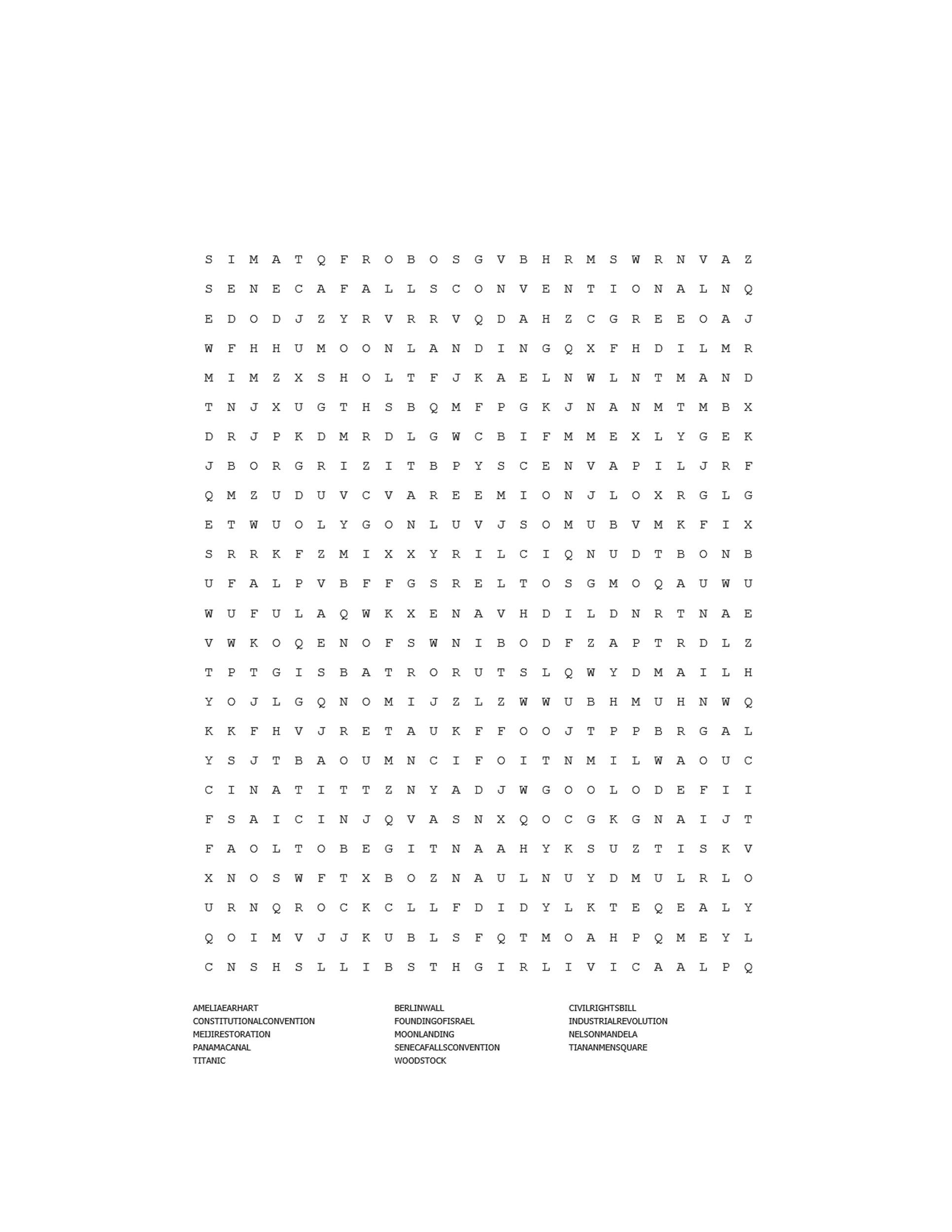 